CHAIR’S CHECKLIST 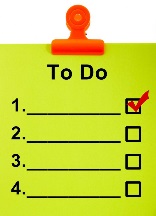 AUGUSTReview department webpage and update for upcoming year.Check in with new faculty: name plates for office door, arrival (check in with Darlene for keys, reminder about new faculty orientation, etc.)Review schedule of courses and notify registrar of any changes – fill in “staff” with names.Assess where the department’s plans for the year can best align with the College’s strategic goals.Be sure monthly chairs’ meetings are on your schedule.Schedule regular (monthly or more often) meetings with the department’s Administrative Assistant.Turn in student worker job descriptions to Student Employment Coordinator in early August.Schedule and plan first department meeting (set agenda for semester/year, organize for student orientation, any possible enrollment issues).Meet with provost about staffing, review schedules, upcoming issues/concerns.SEPTEMBERMeet with your AA about upcoming events for the month.Discuss mentoring needs with new tenure track colleagues and provide some suggestions for their mentoring committee. Offer to read Prospectus for pre-tenure review candidates (due October 15).Attend the hiring workshop and consult with the provost (tenure-track) or associate provost (visiting) about upcoming searches. Consult with Associate Provost for Equity and Inclusion about attracting a diverse pool, search committee members, and search practices.Attend monthly department chairs’ meeting.Organize your department’s student advisory group and set date for first meeting.Remind colleagues that CPC new course proposals are due October 10.AA quarterly Check-in Conversation due by September 30.OCTOBERMeet with your AA about upcoming events for the month.Fill out chairs’ form and submit new course proposals to CPC by October 10.Review course materials for the Course Catalog – due to Registrar in early November.Review spring course schedule from the Registrar and submit any changes.Attend monthly department chairs’ meeting.Encourage faculty to attend Founders’ Day ceremony.Department letter for tenure review due November 1.Schedule holiday party.NOVEMBERMeet with your AA about upcoming events for the month.Submit any department letters for tenure by November 1.Meet with sophomore majors intending to study abroad – advise about department policies and appropriate programs.Attend monthly department chairs’ meeting.Begin planning curriculum for coming year.Be available during spring preregistration for those needing assistance with classes, approval of individual study, and major declarations.Plan holiday party and assign tasks to department members.DECEMBERMeet with your AA about upcoming events for the month.Review draft of Course Catalog provided by Registrar for changes and corrections.Hold department meeting and draft pre-tenure review department letter (due January 2).Attend monthly department chairs’ meeting.Prepare teaching schedule for upcoming year within registrar’s department time allotments.  Negotiate with faculty as needed to spread out time slots.Hold holiday party.AA quarterly Check-in Conversation due by Dec. 30JANUARYMeet with your AA about upcoming events for the month.Submit department letters for pre-tenure review by January 2.Be available for student issues during drop/add period.Encourage faculty to attend Martin Luther King events.Attend monthly department chairs’ meeting.Remind majors planning on studying abroad that materials are due February 1.FEBRUARYMeet with your AA about upcoming events for the month.Submit curriculum for upcoming year.Submit names of recipients of departmental prizes for Honors Day by end of February.Attend monthly department chairs’ meeting.MARCHMeet with your AA about upcoming events for the month.Turn in last minute changes to fall schedule of courses in time for April registration.Plan spring meeting with majors to discuss curriculum, senior exercise, student advisory group, etc.Attend monthly department chairs’ meeting.AA quarterly Check-in Conversation due by March 30.APRILMeet with your AA about upcoming events for the month.Conduct spring meeting with majors.Plan department reception for graduation.Be available to deal with student issues during registration for fall.Verify senior majors, minors, concentrators have fulfilled requirements.Be sure departmental honors have been submitted and attributed correctly to students. Attend monthly department chairs’ meeting.Reassign any students whose adviser is on leave and who hasn’t found a new advisor yet.MAYMeet with your AA about upcoming events for the month.Make final arrangements for department reception for graduation – assign tasks to department members.Hold General Education Outcomes Assessment meeting.Prepare GEAR, due with Annual Report in June.Hold meeting on Departmental Outcomes Assessment.Prepare DOAR, due in June with Annual Report.Hold any promotion review department meetings. Department letter due June 1.Hold mentoring committee meeting for any 1st and 2nd year faculty.Summarize mentoring committee meeting in letter to junior colleague(s).JUNESubmit mentoring program evaluation to Provost’s office.Send summary of mentoring committee meeting to junior colleague(s).Complete annual report and submit to Provost’s office.Review budget and prepare to close all accounts and send in final purchase orders.Submit department letters for candidates for promotion to full by June 1.AA quarterly Check-in Conversation due by June 30.JULYKeep an eye on email.Contact any new faculty about their arrival date and encourage them to attend new faculty orientation.JT/JB/AQ